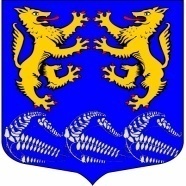 Муниципальное образование«ЛЕСКОЛОВСКОЕ СЕЛЬСКОЕ ПОСЕЛЕНИЕ»Всеволожского муниципального района Ленинградской областиАДМИНИСТРАЦИЯП О С Т А Н О В Л Е Н И Еот 14.04.2023                                                                  №281дер. Верхние ОселькиО проведении мероприятий по благоустройствуи улучшению санитарного состояния населенныхпунктов и иной территории поселенияВ соответствии со статьей 14 Федерального закона от 06 октября 2003 года № 131-ФЗ «Об общих принципах организации местного самоуправления в Российской Федерации», статьей 8 Федерального закона от 24 июня 1998 года № 89-ФЗ «Об отходах производства и потребления», статьей 7 Федерального закона от 10 января 2002 года 7-ФЗ «Об охране окружающей среды», в целях благоустройства и улучшения санитарного состояния населенных пунктов и иной территории поселения администрация муниципального образования «Лесколовское сельское поселение» Всеволожского муниципального района Ленинградской областиПОСТАНОВЛЯЕТ:1. Провести в период с 21 апреля по 21 мая 2023 года на территории муниципального образования «Лесколовское сельское поселение» Всеволожского муниципального района Ленинградской области месячник по благоустройству и улучшению санитарного состояния населенных пунктов и иной территории поселения (далее – месячник).2. Провести 29 апреля 2023 года общепоселковый субботник по санитарной очистке территории с привлечением широкой общественности, в том числе учащихся школ, жителей частного сектора (данная дата подлежит изменению в зависимости от погодных условий и эпидемиологической обстановки на территории поселения).3. В целях общей организации месячника и контроля его проведения создать штаб (приложение № 1).4. Штабу:разработать и представить на утверждение главе администрации план мероприятий по благоустройству и улучшению санитарного состояния населенных пунктов и иной территории поселения до 22 апреля 2023 года; организовать рейды по проверке состояния участков территорий, находящихся во владении и пользовании на любом праве;информировать Комитет государственного экологического надзора Ленинградской области (по требованию) о проведении месячника, в том числе о привлекаемых силах и средствах, выполненных мероприятиях;информировать Ленинградскую природоохранную прокуратуру о выявлении возможных фактов незаконного вывоза промышленных отходов, грунтов и бытового мусора на территорию поселения (создания несанкционированных свалок) для принятия надлежащих мер воздействия к выявленным нарушителям природоохранного законодательства;5. Рекомендовать руководителям организаций и предприятий всех форм собственности разработать частные планы проведения месячника, в том числе и субботника, которые необходимо предоставить в администрацию до 22 апреля 2023 года.Особое внимание при планировании и выполнении мероприятий уделить ликвидации несанкционированных свалок.По окончании месячника представить в администрацию муниципального образования обобщенную информацию о результатах его проведения.6. Рекомендовать начальнику 87 отделения полиции УВД Всеволожского района Ленинградской области принять меры по усилению контроля оборота отходов на территории поселения.7. Опубликовать данное постановление в газете «Лесколовские вести» и разместить на официальном сайте администрации «Лесколовское.рф».8. Настоящее постановление вступает в силу с момента подписания.9. Контроль исполнения настоящего постановления оставляю за собой.Глава администрации                                                                                   А.А. СазоновСогласовано:Заместитель главы администрации_______________ А.Ф. Толмачев«___» __________ 2023г.Главный специалист-юрист_______________ М.А. Николаев«___» __________ 2023г.Расчет рассылки:1 – в дело;2 – «Лесколовские вести»;3 – сайт;Приложение № 1к постановлению главыадминистрации                                                                                         от ___________№____                                                                   Ш Т А Б по координации мероприятий по благоустройству, улучшению санитарного состояния населенных пунктов МО «Лесколовское сельское поселение» во время проведения месячника по благоустройствув период с 21 апреля по 21 мая 2023 года.Председатель штаба: заместитель главы администрации: Толмачев А.Ф.Заместитель председателя штаба: начальник сектора муниципального имущества и землепользования: Танонова Н.В. Члены штаба:Ведущий специалист администрации: Чайка И.А.  Старосты населенных пунктов:Попов О.Г., Баранов В.Е., Пантеллев Л.А., Сучков В.Н., Невзоров Н.А., Барышникова Н.Н.,  Рябкова Т.А.,  Ткачева Е.В.,  Гагарина И.А.Председатель Совета ветеранов: Середа Н.П.Председатель Женсовета: Кириченко Л.В.Депутаты совета депутатов МО:Михеев А.Л.,Кириченко Л.В., Рыжова М.М., Щербаков С.В., Петрова Г.К., Столяров В.В.,  Кривенко В.И.,  Пулинец А.А.,  Ринева Н.Г.,  Чулков А.П.